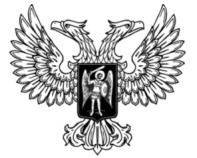 ДонецкАЯ НароднАЯ РеспубликАЗАКОНО ВНЕСЕНИИ ИЗМЕНЕНИЙ В СТАТЬИ 1 И 3 ЗАКОНА ДОНЕЦКОЙ НАРОДНОЙ РЕСПУБЛИКИ «О СПЕЦИАЛЬНЫХ МЕРАХ ЗАЩИТЫ ИНТЕРЕСОВ ДОНЕЦКОЙ НАРОДНОЙ РЕСПУБЛИКИ (САНКЦИЯХ)»Принят Постановлением Народного Совета 6 мая 2017 годаСтатья 1 Внести в Закон Донецкой Народной Республики от 23 октября 2015 года № 83-IНС «О специальных мерах защиты интересов Донецкой Народной Республики (санкциях)» (опубликован на официальном сайте Народного Совета Донецкой Народной Республики 1 декабря 2015 года) следующие изменения:1) часть 2 статьи 1 дополнить пунктом 5 следующего содержания:«5) лиц, осуществляющих или осуществлявших:а) финансирование военных действий (военной агрессии) иностранных государств, направленных против интересов Донецкой Народной Республики, в том числе перечисление денежных средств в целевые благотворительные фонды, оказывающие поддержку вооруженных сил иностранных государств и (или) осуществляющие добровольную передачу имущества на нужды вооруженных сил таких иностранных государств;б) создание и (или) финансирование добровольческих батальонов (негосударственных вооруженных формирований), участвующих в боевых действиях против населения Донецкой Народной Республики, в том числе содействие и (или) участие в организации, призывы к участию либо иная пропаганда участия в добровольческих батальонах (негосударственных вооруженных формированиях), воюющих или участвующих в военных действиях (военной агрессии) иностранных государств на территории Донецкой Народной Республики против населения или интересов Донецкой Народной Республики, перечисление денежных средств в целевые благотворительные фонды, финансирующие добровольческие батальоны, и (или) добровольная передача имущества на нужды таких добровольческих батальонов;в) хозяйственную деятельность на территории Донецкой Народной Республики без регистрации на территории Донецкой Народной Республики, при условии уплаты налогов, сборов от такой деятельности в бюджет иностранного государства, осуществляющего военные действия (военную агрессию) против интересов Донецкой Народной Республики. К осуществлению хозяйственной деятельности на территории Донецкой Народной Республики такими субъектами приравнивается реализация товаров (работ, услуг) на территории Донецкой Народной Республики и (или) наличие органов управления субъектов хозяйствования на территории Донецкой Народной Республики и (или) наличие офисов, складских помещений, а также иных зданий или сооружений на территории Донецкой Народной Республики;г) финансирование антигосударственных мероприятий, направленных на причинение ущерба репутации Донецкой Народной Республики;д) пропаганду, направленную против интересов Донецкой Народной Республики, путем разжигания и (или) продолжения военного конфликта на территории Донецкой Народной Республики или военных действий (военной агрессии) иностранных государств;е) участие в экономической блокаде Донецкой Народной Республики, призывы и (или) принуждение иных субъектов хозяйствования к осуществлению мероприятий, направленных на экономическую блокаду Донецкой Народной Республики;ж) публичные призывы к уничтожению населения Донецкой Народной Республики;з) участие в добровольческих батальонах (негосударственных вооруженных формированиях), воюющих или принимающих участие в военных действиях (военной агрессии), направленных против населения или интересов Донецкой Народной Республики;и) военные преступления против населения Донецкой Народной Республики, в том числе совершенные должностным или служебным лицом органа государственной власти (в том числе правоохранительного органа) или учреждения иностранного государства, а также военнослужащим рядового и начальствующего состава вооруженных сил иностранных государств.».2) в части 1 статьи 3 слова «носят временный характер и» исключить.Глава Донецкой Народной Республики				              А.В.Захарченког. Донецк18 мая 2017 года№ 178-IНС